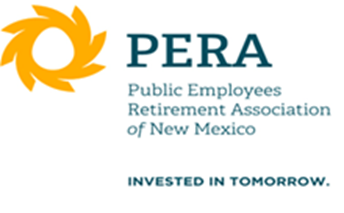 Audit & Budget Committee MeetingAudit & Budget Committee MeetingSenator Fabian Chavez Jr. Board RoomSenator Fabian Chavez Jr. Board RoomPERA Building, 33 Plaza La Prensa, Santa Fe, NM 87507PERA Building, 33 Plaza La Prensa, Santa Fe, NM 87507March 8, 2016March 8, 20169:00 a.m.9:00 a.m.Committee Members:Dan Mayfield, ChairJackie Kohlasch, MemberJohn Reynolds, Vice ChairTim Eichenberg, MemberJames Maxon, MemberBrad Winter, Member                                                                             AGENDA1.Roll Call2.Approval of Agenda3.Approval of Consent Agenda4.Current BusinessITEMPresenterA.Update on Internal Audit WorkplanInformationalNatalie Cordova, Chief Financial OfficerB.Update on FY15 Schedule of Employer AllocationsInformationalNatalie Cordova, Chief Financial OfficerC.Update on FY15 CAFRInformationalNatalie Cordova, Chief Financial Officer5.Other Business6.AdjournmentConsent AgendaApproval of Minutes of February 9, 2015 Audit & Budget Committee MeetingAny person with a disability who is in need of a reader, amplifier, qualified sign language interpreter, or any other form of auxiliary aid or service to attend or participate in the hearing or meeting, please contact Danna Varela at 476-9305 at least one week prior to the meeting, or as soon as possible.  Public documents, including the agenda and minutes, can be provided in various accessible formats.  Please contact Ms. Varela if a summary or other type of accessible format is needed.